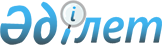 Қазақстан Республикасы Үкіметінің 2009 жылғы 20 наурыздағы N 358 қаулысына өзгерістер мен толықтырулар енгізу туралыҚазақстан Республикасы Үкіметінің 2009 жылғы 17 қарашадағы N 1859 Қаулысы

      Қазақстан Республикасының Үкіметі ҚАУЛЫ ЕТЕДІ:



      1. "Кеден қызметін дамыту жобасы жөніндегі Байқау комитетін құру туралы" Қазақстан Республикасы Үкіметінің 2009 жылғы 20 наурыздағы N 358 қаулысына мынадай өзгерістер мен толықтырулар енгізілсін:



      көрсетілген қаулымен бекітілген Кеден қызметін дамыту жобасы жөніндегі Байқау комитетінің құрамы осы қаулыға қосымшаға сәйкес редакцияда жазылсын;



      көрсетілген қаулымен бекітілген Кеден қызметін дамыту жобасы жөніндегі Байқау комитеті туралы ережеде:



      13-тармақта "ашық дауыс беру" деген сөздер "дауыс беру немесе сырттай дауыс беру" деген сөздермен ауыстырылсын;



      мынадай мазмұндағы 13-1, 13-2 және 13-3-тармақтармен толықтырылсын:

      "13-1. Сырттай дауыс беру Байқау комитеті төрағасының немесе Байқау комитеті төрағасы орынбасарының тапсырмасы бойынша өткізіледі.

      13-2. Байқау комитеті мүшелерінің сырттай дауыс беру мерзімі жоба бойынша материалдарды дауыс беру үшін таратқан күнінен бастап 3 жұмыс күнінен аспауға тиіс. Қажет болған кезде Байқау комитетінің төрағасы немесе Байқау комитеті төрағасының келісімі бойынша Байқау комитеті төрағасының орынбасары сырттай дауыс беру мерзімдерін қысқартуы мүмкін.

      13-3. Сырттай дауыс беру мерзімі аяқталғанға дейін Байқау комитетінің мүшелері жұмыс органына жазбаша жауаптар жібереді, онда өздерінің пікірін білдіреді. Жазбаша жауап көрсетілген мерзімде берілмеген жағдайда Байқау комитетінің мүшесі жобаны қабылдауға дауыс берді деп саналады. Дауыс беру Байқау комитетінің мүшелерін ауыстыру құқығынсыз жүзеге асырылады.".



      2. Осы қаулы қол қойылған күнінен бастап қолданысқа енгізіледі.      Қазақстан Республикасының

      Премьер-Министрі                                    К. МәсімовҚазақстан Республикасы 

Үкіметінің      

2009 жылғы 17 қарашадағы 

N 1859 қаулысына    

қосымша      Қазақстан Республикасы 

Үкіметінің       

2009 жылғы 20 наурыздағы 

N 358 қаулысымен    

бекітілген       

Кеден қызметін дамыту жобасы жөніндегі

Байқау комитетінің құрамыЖәмішев                 - Қазақстан Республикасының Қаржы министрі,

Болат Бидахметұлы         төрағаКәрбозов                - Қазақстан Республикасы Қаржы министрлігі

Қозы-Көрпеш Жапарханұлы   Кедендік бақылау комитетінің төрағасы,

                          төрағаның орынбасарыСүкіров                 - Қазақстан Республикасы Қаржы министрлігі

Нұрболат Николайұлы       Кедендік бақылау комитеті жаңғырту және

                          перспективалық даму басқармасының бастығы,

                          хатшыЕсекеев                 - Қазақстан Республикасы Ақпараттандыру және

Қуанышбек Бақытбекұлы     байланыс агенттігінің төрағасыДәленов                 - Қазақстан Республикасының Қаржы

Руслан Ерболатұлы         вице-министріСүлейменов              - Қазақстан Республикасы Ауыл шаруашылығы

Серік Ирмашұлы            министрлігі Агроөнеркәсіптік кешендегі

                          мемлекеттік инспекция комитетінің төрағасыЖансүгіров              - Қазақстан Республикасы Көлік және

Болат Амангелдіұлы        коммуникация министрлігі Көліктік бақылау

                          комитеті төрағасының орынбасарыҚыпшақов                - Қазақстан Республикасы Қаржы министрлігі

Арғын Мықтыбайұлы         Салық комитеті төрағасының орынбасарыСәдуақасов              - Қазақстан Республикасы Денсаулық сақтау

Нұрқан Олжабайұлы         министрлігі Мемлекеттік

                          санитарлық-эпидемиологиялық қадағалау

                          комитеті төрағасының орынбасарыКүнтубаев               - Қазақстан Республикасы Қаржы министрлігі

Думан Жаппарбекұлы        Ақпараттық технологиялар департаментінің

                          директорыӘлімбетова              - Қазақстан Республикасы Индустрия және сауда

Әлия Назымбекқызы         министрлігі Сыртқы сауда саясаты

                          департаменті директорының орынбасарыҚасымова                - Қазақстан Республикасы Қаржы министрлігі

Индира Базарқанқызы       Халықаралық қатынастар департаменті

                          директорының орынбасарыКучерова                - Қазақстан Республикасы Экономика және

Светлана Александровна    бюджеттік жоспарлау министрлігі Қорғанысты,

                          құқық қорғау жүйесін және мемлекеттік

                          органдарды дамыту департаменті директорының

                          орынбасарыТулубаев                - Қазақстан Республикасы Ұлттық қауіпсіздік

Сергей Анатольевич        комитеті Шекара қызметінің Шекаралық

                          бақылау бас басқармасы бастығының

                          орынбасарыШабанова                - Қазақстан Республикасы Қаржы министрлігі

Әсел Нәжімқызы            Халықаралық қатынастар департаменті

                          халықаралық ынтымақтастық басқармасының бас

                          сарапшысыАханова                 - Қазақстан Республикасы Сауда-өнеркәсіп

Салтанат Мұзарафқызы      палатасының вице-президенті (келісім

                          бойынша)Никитинская             - "Атамекен" Одағы" Қазақстан ұлттық

Екатерина Сергеевна       экономикалық палатасы" заңды тұлғалар

                          бірлестігі төрағасының бірінші орынбасары

                          (келісім бойынша)Рахымжанова             - Қазақстан кәсіпкерлер форумы атқарушы

Арман Дәуітқызы           директорының орынбасары (келісім бойынша)
					© 2012. Қазақстан Республикасы Әділет министрлігінің «Қазақстан Республикасының Заңнама және құқықтық ақпарат институты» ШЖҚ РМК
				